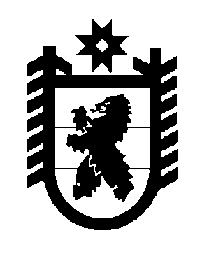 Республика КарелияПудожский муниципальный районАдминистрация Кубовского сельского поселенияРАСПОРЯЖЕНИЕ14.11.2023 г.                                                                                                     № 21О проведении Публичных слушаний по проекту Решения «О внесении изменений и дополнений в Устав Кубовского сельского поселения»На основании ст.ст. 19; 38  Устава Кубовского сельского поселения, в соответствии с «Порядком организации и проведения публичных слушаний по обсуждению проектов  правовых актов,  принимаемых представительным органом и Главой Кубовского сельского поселения»,   «Порядком учета предложений по внесению изменений и дополнений в Устав Кубовского сельского поселения и участия граждан в их обсуждении», утвержденного Решением от 30.09.2009 года XXVIII сессии  Совета Кубовского сельского поселения I созыва:1.  Провести Публичные слушания по проекту Решения «О внесении изменений и дополнений в Устав Кубовского сельского поселения»2. Установить дату проведения Публичных слушаний на 15 декабря 2023 года в 11.00 часов в администрации поселения по адресу: п. Кубово, ул. Центральная, д.193. Настоящее Распоряжение подлежит опубликованию в газете «Вестник Кубовского сельского поселения», и размещению на сайте Администрации Пудожского муниципального района  в информационно-телекоммуникационной сети «Интернет» http://www.pudogadm.ru/poseleniya/kubovo/akti_kubovo4. Настоящее Распоряжение вступает в силу с момента его опубликования (обнародования).Глава Кубовского сельского поселения                                      Л.Н.Сатина                                    